Non-tenure track full-time faculty position in Software & Computer EngineeringThe Department of Software and Computer Engineering, Ajou University is seeking a non-tenure track full-time faculty member at the Assistant or Associate level in the field of “IoT or Intelligent/Autonomous Network Software.” Suwon is a major city (30 minute driving distance from Seoul) with a population of over a million, and home to Samsung Electronics Co. Ajou University is a fast growing major university and attracts top 10% high school graduates in Korea.Institution: Ajou UniversityLocation: Suwon, KoreaCategory: Computer Software Rank: Open (Assistant or Associate Professor, Non-tenure track)Salary: Commensurate with experience and qualifications Contract period: 2 years (renewable)BenefitsHousing Assistance for 3 years (for foreign applicants)National Medical InsuranceTeachers’ Pension coverage (contributory, university pays 50%)Discount at Ajou University HospitalHealth Check-up (Triennial) Registration for group insurance contractWelfare Card, etc.QualificationsApplicants must have a doctoral degree in the related field.During in recent four years (2013.10.20-2017.10.19), applicants should meet at least one of the following criteria.at least four SCI(E) papers. Applicants should be the first author or the corresponding author in more than two papers. at least two SCI(E) papers that is included in top 50% in JCR IF (impact factor). Applicants should be the first author or the corresponding author in more than one paper.at least a paper that is published in ACM/IEEE transactions series. Applicants should be the first author or the corresponding author of this paper.ResponsibilitiesTeaching six credits per year and maintain office hours. For this position, research is more emphasized than teaching.Application (2018 Spring) Application for faculty position How to Apply
Required Documents:University Application Form (Provided in the bottom of this document)Curriculum vitae (in free form)Copy of PassportCopies of relevant Degrees and Diplomas (Certificates)Copy of Official TranscriptsApplication Procedure:  Submit the required documents in the above by e-mail, mail or delivering them in person to the Software & Computer Engineering (Padal Hall # 408-1, Kang-Jun Lee) at Ajou UniversityE-mail: Mr. Kang-Jun Lee (lkj8800@ajou.ac.kr)Mailing Address: Mr. Kang-Jun Lee, Department of Software & Computer Engineering in Ajou University, Worldcup-ro 206, Yeongtong-gu, Suwon-si, Gyeonggi-do, 16499, KOREA Phone: (031-219-2446 or +82-31-219-2446)[한국인의 경우, 첨부 지원서를 작성하지 마시고 온라인 POOL 시스템에 입력하여 주시기 바랍니다. (지원서 외 별도 자료는 우편 또는 방문 제출)]For further information please contact:For further questions concerning this position, you can contact Prof. Young-Bae Ko (youngko@ajou.ac.kr), the department chair.Application deadlineOctober 19, 2017, 12:00Interviews will be held soon after the deadline.(2018 Spring) Application for Faculty Position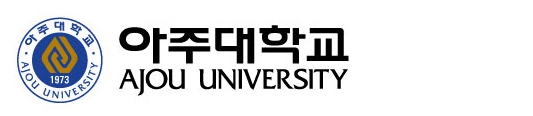 ▶Please don’t fill in the gray box. Educational Background Educational Experience Research Experience Etc. ▶ Except educational and research experience.  ※ Please write your information exactly, especially your e-mail. We are not responsible for any disadvantages due to incorrect records. I confirm that all the above statements are true, and apply with all requirement documents. Date:                      Name:                      (Signature)[Publication List]University Degree Paper ▶ submit each paperPublication list Classification means book, paper, journal etc. In primary Author section, please write your role and total number of researcher.Please fill this form by recent order. We do not count proceeding, translation work, research report etc.Please fill up each publication's summary below(attachment 1)Please submit recent 4 year's achievement and we do not return your requirement documentsWe do not count the publication that is not published until due dayRepresentative Publication ▶ please write your representative publication Related License, Patent, etc. Related Awarding ※ If you need more space, you can enlarge this table. I confirm that all the above statements are true. Date:                       Name:                       <Attachment #1>Publication Summary※ If you need more space, you can enlarge this table. *Application NumberPhotograph(3cm x 4cm)Within last 3 monthsNameLastApplicationApplicationApplicationDept./Div.Dept./Div.Dept./Div.Photograph(3cm x 4cm)Within last 3 monthsNameFirstApplicationApplicationApplicationMajorMajorMajorPhotograph(3cm x 4cm)Within last 3 monthsNameMiddleApplicationApplicationApplicationSpecific FieldSpecific FieldSpecific FieldPhotograph(3cm x 4cm)Within last 3 monthsDate of Birth               (Age     )               (Age     )               (Age     )               (Age     )               (Age     )               (Age     )               (Age     )               (Age     )               (Age     )               (Age     )               (Age     )               (Age     )               (Age     )               (Age     )               (Age     )               (Age     )               (Age     )NationalityNationalityNationalityMilitaryExperienceFinished( ) Exemption( ) Not Finished(  )Finished( ) Exemption( ) Not Finished(  )Finished( ) Exemption( ) Not Finished(  )Finished( ) Exemption( ) Not Finished(  )Finished( ) Exemption( ) Not Finished(  )Finished( ) Exemption( ) Not Finished(  )Reason of ExemptionReason of ExemptionReason of ExemptionPeriodPeriodPeriod～～AddressIn KoreaIn KoreaIn KoreaAddressHomeHomeHomeContact AddressHomeHomeHomeWorkWorkContact AddressH.PH.PH.Pe-maile-mailCurrent OccupationWorkPlaceWorkPlacePositionPositionPositionPeriodPeriodPeriodCourseInstitution Name/CountryDept.MajorGPAAttendance PeriodDate of Degree confermentWorkplacePositionPeriodCredit/weekClass Name～～WorkplacePositionPeriodActivity～WorkplacePositionPeriodActivity～ApplicationDiv./Dept.Full NameApplicationMajorFull NameApplicationSpecific FieldFull NameDegreeDateTitleAdvisor NameB.AM.APh.DSerial Num.ClassificationTitleDateName of JournalPrimaryAuthor/Num1234Serial Num.ClassificationTitleDateName of JournalPrimaryAuthor/Num12NameDate InstitutionRemarkInstitutionTitleDateRemarkFull NameApplication NumberApplication NumberApplication NumberApplicationDiv./Dept.MajorMajorSpecificFieldSerial Num.ClassificationAuthorTitleName of JournalDateDatePrinted PagePrinted PagePrinted PageSummary